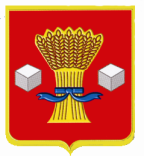 ВОЛГОГРАДСКАЯ ОБЛАСТЬСВЕТЛОЯРСКИЙ  МУНИЦИПАЛЬНЫЙ  РАЙОНАДМИНИСТРАЦИЯ РАЙГОРОДСКОГО СЕЛЬСКОГО ПОСЕЛЕНИЯПРОЕКТПОСТАНОВЛЕНИЕот 2022г                                            № “О внесении изменений в Муниципальную программу«Комплексное благоустройство территории Райгородского сельского   поселения  на 2018-2024 годы»В соответствии с постановлением администрации Волгоградской области от 29 декабря 2021 года N 779-п “О внесении изменений в постановление администрации Волгоградской области от 31 августа 2017 года № 472-п “Об утверждении государственной программы Волгоградской области "Формирование современной городской среды Волгоградской области" администрация Райгородского сельского поселения  Волгоградской области     ПОСТАНОВЛЯЕТ:1. Внести изменения в муниципальную программу «Комплексное благоустройство территории Райгородского сельского   поселения  на 2018-2024 годы», утверждённую в новой редакции постановлением от 26.03.2019г. №28,(далее по тексту – программа) согласно приложению к настоящему постановлению. 2. Настоящее постановление подлежит обнародованию и размещению на сайте администрации Райгородского сельского поселения в сети https://raigorod34.ru/.3. Контроль за исполнением настоящего постановления оставляю за собой.Глава Райгородскогосельского поселения                                                                                          И.Н.КрасовскийПриложение к постановлению администрации Райгородского сельского поселенияот 2022г. № Изменения в муниципальную программу«Комплексное благоустройство территории Райгородского сельского   поселения  на 2018-2024 годы»В Паспорте  программы  раздел  «Источники финансирования муниципальной программы», изложить в следующей редакции:Дополнить пункт 11.  Подпрограммы 3 «Прочее благоустройство территории Райгородского сельского поселения » муниципальной программы «Комплексное благоустройство территории Райгородского сельского поселения  на 2018-2024 годы»таблицей 2 следующего содержания:«Объекты финансирования программы в 2023 году:Глава Райгородскогосельского поселения                                                      И.Н.КрасовскийИсточники финансирования муниципальной программыИсточники финансированияОбщий объем средств, направляемый на реализацию мероприятий муниципальной программы, тыс. рублейОбщий объем средств, направляемый на реализацию мероприятий муниципальной программы, тыс. рублейОбщий объем средств, направляемый на реализацию мероприятий муниципальной программы, тыс. рублейОбщий объем средств, направляемый на реализацию мероприятий муниципальной программы, тыс. рублейОбщий объем средств, направляемый на реализацию мероприятий муниципальной программы, тыс. рублейОбщий объем средств, направляемый на реализацию мероприятий муниципальной программы, тыс. рублейОбщий объем средств, направляемый на реализацию мероприятий муниципальной программы, тыс. рублейОбщий объем средств, направляемый на реализацию мероприятий муниципальной программы, тыс. рублейИсточники финансирования муниципальной программыИсточники финансированияВсего2018 год2019 год 2020 год 2021 год2022  год2023год2024годИсточники финансирования муниципальной программыВсего:11946,7341820,65510,02148,62134,2166,667166,667-------Источники финансирования муниципальной программыСредства федерального бюджета00000000Источники финансирования муниципальной программыСредства бюджета субъекта РФ3300,003000,000150,0150,00Источники финансирования муниципальной программыСредства бюджета Райгородского с/п8646,7341820,62510,02148,62134,216,66716,667-------Источники финансирования муниципальной программыВнебюджетные средства00000000Наименование объекта благоустройства с указанием площади (га)Наименование мероприятия по содержанию объекта благоустройстваСумма (руб.)Парк “ЛесПобеды” 0,63 гаПриобретение саженцев роз и кустарниковПриобретения хозяйственного инвентаря166667,00Средства областного бюджета:,150000,00Средства местного бюджета:16667,00Всего 166667,00